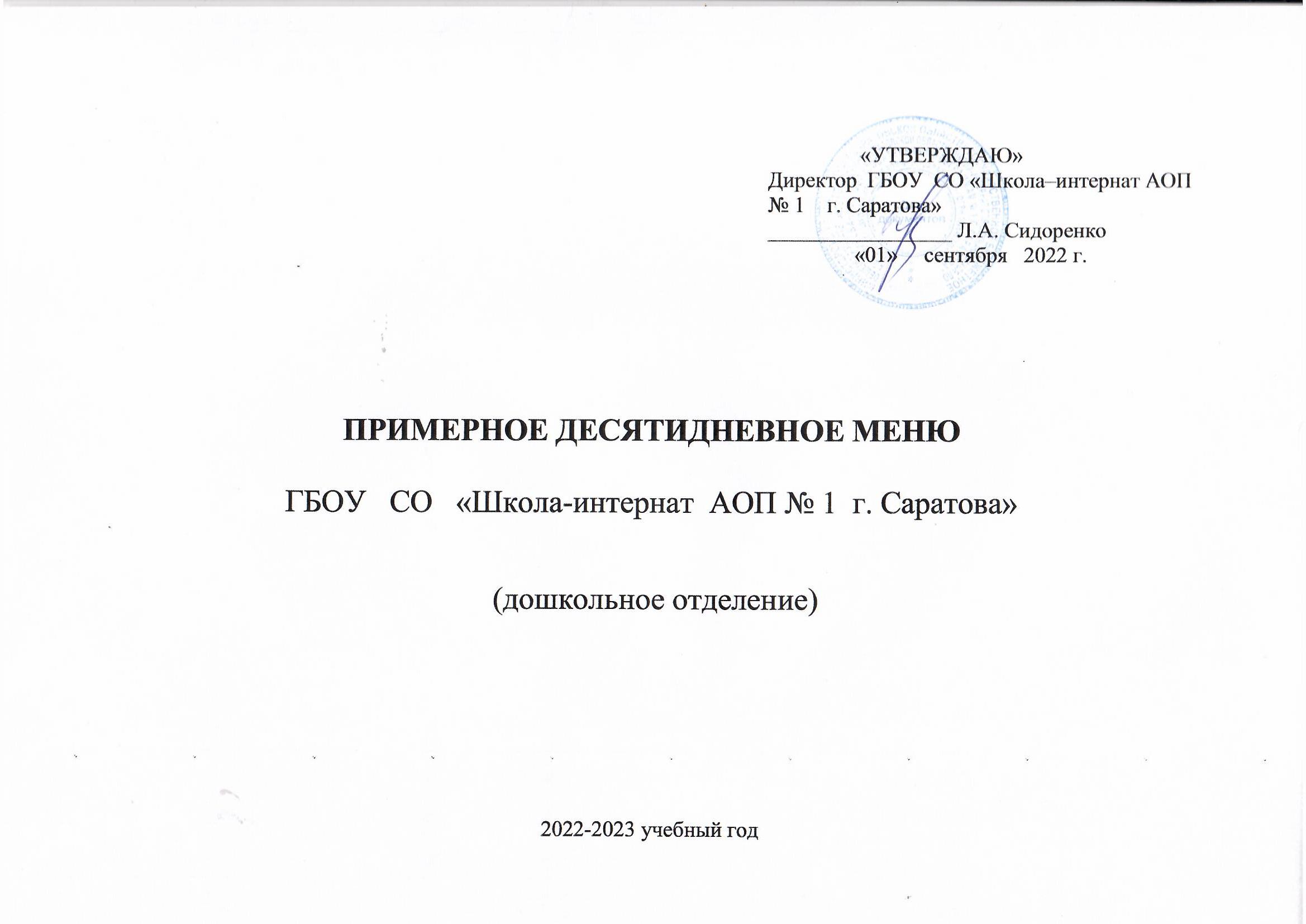 Примерное меню – 1 деньПримерное меню – 2 деньПримерное меню – 3деньПримерное меню – 4 деньПримерное меню – 5 деньПримерное меню – 6 деньПримерное меню – 7 деньПримерное меню – 8 деньПримерное меню – 9 деньПримерное меню – 10 деньПрием пищиНаименование блюдаВыход блюдаПищевые веществаПищевые веществаПищевые веществаЭнергетическая ценность (ккал)Витамин С№ рецептурыПрием пищиНаименование блюдаВыход блюдаБЖУЭнергетическая ценность (ккал)Витамин С№ рецептурыЗАВТРАКЗАВТРАКЗАВТРАКЗАВТРАКЗАВТРАКЗАВТРАКЗАВТРАКЗАВТРАКЗАВТРАК8.15-8.50Суп молочный с крупой2003,63,815,61121,2121  Москва 20078.15-8.50Масло сливочное80,646,5480,228.15-8.50Сыр голландский122,93,2320,248.15-8.50Батон пшеничный303,30,414728.15-8.50Какао с молоком2003,63,2261510,32382 Москва -2007 ВТОРОЙ ЗАВТРАКВТОРОЙ ЗАВТРАКВТОРОЙ ЗАВТРАКВТОРОЙ ЗАВТРАКВТОРОЙ ЗАВТРАКВТОРОЙ ЗАВТРАКВТОРОЙ ЗАВТРАКВТОРОЙ ЗАВТРАКВТОРОЙ ЗАВТРАК10.30 –11.00Сок   яблочный1000,5-5,5484,010.30 –11.00Фрукты (апельсин)1000,40,48261,3ОБЕДОБЕДОБЕДОБЕДОБЕДОБЕДОБЕДОБЕДОБЕД12.30 -13.00Салат из капусты белокочанной с морковью600,533,1            422614 Пермь -200612.30 -13.00Суп картофельный с макаронными изделиями2502,52,72,41325,09103-Москва -200712.30 -13.00Птица   отварная 8012,19,72,7147288–Москва-2007г12.30 -13.00Каша гречневая рассыпчатая 1508,75,745185196 – П– 2006г12.30 -13.00Хлеб ржаной         302,60,3164312.30 -13.00Хлеб пшеничный202,20,29,33812.30 -13.00Компот из сухофруктов1800,7131000,26349 –Москва -2007ПОЛДНИКПОЛДНИКПОЛДНИКПОЛДНИКПОЛДНИКПОЛДНИКПОЛДНИКПОЛДНИКПОЛДНИК15.30 –16.00Напиток «Снежок»2004,54,8191121,215.30 –16.00Пудинг творожный запеченный        10016,15,5    26,42203,4135  Пермь-2006гУЖИНУЖИНУЖИНУЖИНУЖИНУЖИНУЖИНУЖИНУЖИН17.30 –18.00Омлет с морковью605,110,96,1950,9120 Пермь 2006г17.30 –18.00Котлеты картофельные со сметанным соусом1703,910,720,41892,1148 Москва –200717.30 –18.00Хлеб ржаной201,70.2112817.30 –18.00Хлеб пшеничный303,30,4145817.30 –18.00Чай   с лимоном2000,115602,9377-Москва-2007ИТОГО – за 1 день7958272193849Прием пищиНаименование блюдаВыход блюдаПищевые веществаПищевые веществаПищевые веществаЭнергетическая ценность (ккал)Витамин С№ рецептурыПрием пищиНаименование блюдаВыход блюдаБЖУЭнергетическая ценность (ккал)Витамин С№ рецептурыЗАВТРАКЗАВТРАКЗАВТРАКЗАВТРАКЗАВТРАКЗАВТРАКЗАВТРАКЗАВТРАКЗАВТРАК08.15 –08.50Каша жидкая молочная из пшенной крупы2057,27,4232300,23182-Москва – 200708.15 –08.50Масло сливочное80,646,5480,2208.15 –08.50Яйцо вареное1 шт.5,14,60,363.209   Москва-200708.15 –08.50Батон пшеничный303,30,4147208.15 –08.50Кофейный напиток с молоком2002,73,119,71190,64258   Пермь – 200608.15 –08.50ВТОРОЙ ЗАВТРАКВТОРОЙ ЗАВТРАКВТОРОЙ ЗАВТРАКВТОРОЙ ЗАВТРАКВТОРОЙ ЗАВТРАКВТОРОЙ ЗАВТРАКВТОРОЙ ЗАВТРАКВТОРОЙ ЗАВТРАКВТОРОЙ ЗАВТРАК10.30 –11.00Сок грушевый1000,40,35,0474,010.30 –11.00Фрукты    (яблоко)1000,60,6144218ОБЕДОБЕДОБЕДОБЕДОБЕДОБЕДОБЕДОБЕДОБЕД12.30 –13.00Салат   из  свеклы   отварной с изюмом (черносливом)600,856,09,76968,120  Пермь  200612.30 –13.00Суп картофельный   с  бобовыми  (горох)2502,33,613,6991,237  Пермь- 200612.30 –13.00Гуляш из говядины809,425,2212203,3260  Москва –200712.30 –13.00Картофельное пюре 15035,1181323,15196  Пермь – 2006г12.30 –13.00Хлеб ржаной302,60,3164312.30 –13.00Хлеб пшеничный20      2,20,29,3             3812.30 –13.00Компот из сухофруктов1800,7131000,26349 Москва -200712.30 –13.00ПОЛДНИКПОЛДНИКПОЛДНИКПОЛДНИКПОЛДНИКПОЛДНИКПОЛДНИКПОЛДНИКПОЛДНИК15.30 –16.00Йогурт1502,73,7    8,87415.30 –16.00Булочка «Российская»604,14.5361980,12490- Москва 2007гУЖИНУЖИНУЖИНУЖИНУЖИНУЖИНУЖИНУЖИНУЖИН17.30 –18.00Тефтели рыбные 1006,45,94,11155,5239  Москва –200717.30 –18.00Рис отварной1503,06,4221970,930 Москва – 200717.30 –18.00Хлеб ржаной201,70,2112817.30 –18.00Хлеб пшеничный303,30,4145817.30 –18.00Чай с сахаром 2000,115600,1376  Москва –2007ИТОГО - за 2 день62    84288207946Прием пищиНаименование блюдаВыход блюдаПищевые веществаПищевые веществаПищевые веществаЭнергетическая ценность (ккал)Витамин С№ рецептурыПрием пищиНаименование блюдаВыход блюдаБЖУЭнергетическая ценность (ккал)Витамин С№ рецептурыЗАВТРАКЗАВТРАКЗАВТРАКЗАВТРАКЗАВТРАКЗАВТРАКЗАВТРАКЗАВТРАКЗАВТРАК08.15 – 08.50Суп молочный с макаронными изделиями 2003,33,7 16,41131,4120   Москва -2007г.08.15 – 08.50Сыр голландский122,93,2320,2408.15 – 08.50Масло сливочное80,646,5480,2208.15 – 08.50Батон пшеничный303,30,4147208.15 – 08.50Какао с молоком2003,63,2261510,32382  Москва -2007г.08.15 – 08.50ВТОРОЙ ЗАВТРАКВТОРОЙ ЗАВТРАКВТОРОЙ ЗАВТРАКВТОРОЙ ЗАВТРАКВТОРОЙ ЗАВТРАКВТОРОЙ ЗАВТРАКВТОРОЙ ЗАВТРАКВТОРОЙ ЗАВТРАКВТОРОЙ ЗАВТРАК10.30 – 11.00Сок   яблочный1000,5-5,5484,010.30 – 11.00Фрукты (банан)1001,50,121,88910ОБЕДОБЕДОБЕДОБЕДОБЕДОБЕДОБЕДОБЕДОБЕД12.30 – 13.00Огурец консервированный 600,480,121,9112,412.30 – 13.00Борщ с капустой и картофелем2501,84,91311222,182  Москва – 2007г.12.30 – 13.00Жаркое по-домашнему2006,49,9242348259 Москва –2007г.12.30 – 13.00Хлеб ржаной302,60,3164312.30 – 13.00Хлеб пшеничный	20	2,20,29,33812.30 – 13.00Компот из сухофруктов1800,7131000,26349   Москва-2007г.ПОЛДНИКПОЛДНИКПОЛДНИКПОЛДНИКПОЛДНИКПОЛДНИКПОЛДНИКПОЛДНИКПОЛДНИК15.30 – 16.00Молоко кипяченое2005,66,79,41172260   Пермь -2006г15.30 – 16.00Запеканка из творога80     15,56,415,41823,1135   Пермь -2006гУЖИНУЖИНУЖИНУЖИНУЖИНУЖИНУЖИНУЖИНУЖИН17.30 – 18.00Фрикадельки мясные804,8139,31453,1280  Москва – 2007г.17.30 – 18.00Запеканка капустная150      7,6     1828,323427 70   Пермь -2006г 17.30 – 18.00Хлеб пшеничный303,30,4145817.30 – 18.00Хлеб ржаной201,70,2112817.30 – 18.00Чай   с   лимоном2000,115600,137  Москва – 2007г.ИТОГО - за 3день6977263191784Прием пищиНаименование блюдаВыход блюдаПищевые веществаПищевые веществаПищевые веществаЭнергетическая ценность (ккал)Витамин С№ рецептурыПрием пищиНаименование блюдаВыход блюдаБЖУЭнергетическая ценность (ккал)Витамин С№ рецептурыЗАВТРАКЗАВТРАКЗАВТРАКЗАВТРАКЗАВТРАКЗАВТРАКЗАВТРАКЗАВТРАКЗАВТРАК08.15 – 08.50Каша жидкая молочная из манной крупы2056,111,3232601,9181  Москва –200708.15 – 08.50Масло сливочное80,646,5480,2208.15 – 08.50Батон пшеничный303,30,4147208.15 – 08.50Кофейный напиток с молоком2002,73,1191190,64258   Пермь – 2006ВТОРОЙ ЗАВТРАКВТОРОЙ ЗАВТРАКВТОРОЙ ЗАВТРАКВТОРОЙ ЗАВТРАКВТОРОЙ ЗАВТРАКВТОРОЙ ЗАВТРАКВТОРОЙ ЗАВТРАКВТОРОЙ ЗАВТРАКВТОРОЙ ЗАВТРАК10.30 – 11.00Сок   грушевый1000,40,35,0474,010.30 – 11.00Фрукты (груши)1000,350,256361,3ОБЕДОБЕДОБЕДОБЕДОБЕДОБЕДОБЕДОБЕДОБЕД12.30 – 13.00Огурец свежий600,52,047671  Москва 200712.30 – 13.00Щи из свежей капусты с картофелем2501,64,911963588  Москва – 200712.30 – 13.00Котлеты мясные807,47,410,7139268  Москва– 2007г12.30 – 13.00Пюре из гороха15091,238142114  Пермь - 200612.30 – 13.00Хлеб ржаной302,60,3164312.30 – 13.00Хлеб пшеничный202,20,29,33812.30 – 13.00Компот из сухофруктов1800,7131000,26349 Москва – 2007ПОЛДНИКПОЛДНИКПОЛДНИКПОЛДНИКПОЛДНИКПОЛДНИКПОЛДНИКПОЛДНИКПОЛДНИК15.30 – 16.00Ряженка2003,44,571000,2715.30 – 16.00Ватрушка с творогом603,42,6    272190,04299  Пермь –2006гУЖИНУЖИНУЖИНУЖИНУЖИНУЖИНУЖИНУЖИНУЖИН17.30 – 18.00Котлеты из рыбы         808,113,16,11311,3234  Москва – 200717.30 – 18.00Картофельное пюре15035,1181323,15312   Москва- 200717.30 – 18.00Хлеб пшеничный303,30,4145817.30 – 18.00Хлеб ржаной201,70,2112817.30 – 18.00Кисель  из  концентрата  плодового 2001,322116247  Пермь – 2006г.ИТОГО - за 4 день62      62271193157Прием пищиНаименование блюдаВыход блюдаПищевые веществаПищевые веществаПищевые веществаЭнергетическая ценность (ккал)Витамин С№ рецептурыПрием пищиНаименование блюдаВыход блюдаБЖУЭнергетическая ценность (ккал)Витамин С№ рецептурыЗАВТРАКЗАВТРАКЗАВТРАКЗАВТРАКЗАВТРАКЗАВТРАКЗАВТРАКЗАВТРАКЗАВТРАК08.15 – 08.50Каша     «Дружба»2056,58,3    352410,5393 Пермь – 2006 г.08.15 – 08.50Сыр голландский122,93,2320,208.15 – 08.50Масло сливочное80,646,5480,208.15 – 08.50Батон пшеничный303,30,4147208.15 – 08.50Какао с молоком2003,63,2261510,32382  Москва- 2007.ВТОРОЙ ЗАВТРАКВТОРОЙ ЗАВТРАКВТОРОЙ ЗАВТРАКВТОРОЙ ЗАВТРАКВТОРОЙ ЗАВТРАКВТОРОЙ ЗАВТРАКВТОРОЙ ЗАВТРАКВТОРОЙ ЗАВТРАКВТОРОЙ ЗАВТРАК10.30 – 11.00Сок   яблочный1000,55,0484,010.30 – 11.00Фрукты     (яблоко)1000,60,6144218ОБЕДОБЕДОБЕДОБЕДОБЕДОБЕДОБЕДОБЕДОБЕД12.30 – 13.00Салат из лука репчатого500,73,03,8467,614   Пермь- 2006г.12.30 – 13.00Свекольник2501,96,3101043035  Москва –200712.30 – 13.00Мясо тушеное10013,25,3251112,1256  Москва –200712.30 – 13.00Капуста тушеная 1603,14,41912539321 Москва-200712.30 – 13.00Хлеб ржаной302,60,3164312.30 – 13.00Хлеб пшеничный202,20,29,33812.30 – 13.00Компот из сухофруктов1800,7131000,26349 Москва – 200712.30 – 13.00ПОЛДНИКПОЛДНИКПОЛДНИКПОЛДНИКПОЛДНИКПОЛДНИКПОЛДНИКПОЛДНИКПОЛДНИК15.30 – 16.00Кефир2004,54,8171121,215.30 – 16.00Пудинг творожный запеченный        10016,15,5    26,42203,4УЖИНУЖИНУЖИНУЖИНУЖИНУЖИНУЖИНУЖИНУЖИН17.30-18.00Рыба, тушенная в томате с овощами1007,66,83,8797,5229  Москва – 200717.30-18.00Рис отварной1503,06,4221970,930 Москва – 200717.30-18.00Хлеб ржаной201,70,2112817.30-18.00Хлеб пшеничный303,30,4145817.30-18.00Чай с сахаром2000,1-15600,1376  Москва -2007ИТОГО - за 5 день78662991993115Прием пищиНаименование блюдаВыход блюдаПищевые веществаПищевые веществаПищевые веществаЭнергетическая ценность (ккал)Витамин С№ рецептурыПрием пищиНаименование блюдаВыход блюдаБЖУЭнергетическая ценность (ккал)Витамин С№ рецептурыЗАВТРАКЗАВТРАКЗАВТРАКЗАВТРАКЗАВТРАКЗАВТРАКЗАВТРАКЗАВТРАКЗАВТРАК08.15 – 08.50Каша овсяная из «Геркулеса» жидкая2056,38,925,42071,4100 – Пермь – 2006г08.15 – 08.50Яйцо вареное 1шт.5,14,60,2570-209  Москва -2007г.08.15 – 08.50Масло сливочное80,646,5480,2208.15 – 08.50Батон пшеничный303,30,4147208.15 – 08.50Кофейный напиток с молоком2002,73,1191190,64258  Пермь – 2006 г.08.15 – 08.50ВТОРОЙ ЗАВТРАКВТОРОЙ ЗАВТРАКВТОРОЙ ЗАВТРАКВТОРОЙ ЗАВТРАКВТОРОЙ ЗАВТРАКВТОРОЙ ЗАВТРАКВТОРОЙ ЗАВТРАКВТОРОЙ ЗАВТРАКВТОРОЙ ЗАВТРАК10.30 – 11.00Сок яблочный1000,55,5484,010.30 – 11.00Фрукты (банан)1001,50,121,88910ОБЕДОБЕДОБЕДОБЕДОБЕДОБЕДОБЕДОБЕДОБЕД12.30 – 13.00Огурец свежий600,52,0410671   Москва -2007г.12.30 – 13.00Суп картофельный с клецками2505,2      4,823,61332,138   Пермь -2006 г.12.30 – 13.00Птица    отварная8012,19,72,7147288    Москва – 200712.30 – 13.00Каша   гречневая рассыпчатая 1508,75,735185196   Пермь – 2006г12.30 – 13.00Хлеб   ржаной302,60,3164312.30 – 13.00Хлеб пшеничный202,20,29,33812.30 – 13.00Компот  из сухофруктов1800,7131000,26349  Москва -2007г.ПОЛДНИКПОЛДНИКПОЛДНИКПОЛДНИКПОЛДНИКПОЛДНИКПОЛДНИКПОЛДНИКПОЛДНИК15.30 – 16.00Молоко кипяченое2005,66,79,41172260    Пермь - 2006г15.30 – 16.00Булочка школьная604,11,629149428   Москва– 2007гУЖИНУЖИНУЖИНУЖИНУЖИНУЖИНУЖИНУЖИНУЖИНРыба отварная          809,2126,61096,8226  Москва -2007 г.17.30-18.00Запеканка картофельная с овощами1505,211,43425820161   Москва -2007г17.30-18.00Хлеб ржаной201,70,2112817.30-18.00Хлеб пшеничный	303,30,4145817.30-18.00Чай   с   лимоном2000,115602,9377  Москва -2007г.ИТОГО - за 6 день      8176299208856,3Прием пищиНаименование блюдаВыход блюдаПищевые веществаПищевые веществаПищевые веществаЭнергетическая ценность (ккал)Витамин С№ рецептурыПрием пищиНаименование блюдаВыход блюдаБЖУЭнергетическая ценность (ккал)Витамин С№ рецептурыЗАВТРАКЗАВТРАКЗАВТРАКЗАВТРАКЗАВТРАКЗАВТРАКЗАВТРАКЗАВТРАКЗАВТРАК8.15-8.50Суп молочный с крупой2003,64,0151120,4121 Москва -2007г.8.15-8.50Сыр голландский122,93,2320,248.15-8.50Масло сливочное80,646,5480,228.15-8.50Батон пшеничный303,30,414728.15-8.50Какао с молоком2003,63,2261510,32382  Москва – 2007гВТОРОЙ ЗАВТРАКВТОРОЙ ЗАВТРАКВТОРОЙ ЗАВТРАКВТОРОЙ ЗАВТРАКВТОРОЙ ЗАВТРАКВТОРОЙ ЗАВТРАКВТОРОЙ ЗАВТРАКВТОРОЙ ЗАВТРАКВТОРОЙ ЗАВТРАК10.30 – 11.00Сок   грушевый1000,40.35,0474,010.30 – 11.00Фрукты    (апельсин)1000,40,48261,3ОБЕДОБЕДОБЕДОБЕДОБЕДОБЕДОБЕДОБЕДОБЕД12.30 – 13.00Салат из капусты белокочанной с морковью600,533,1422614   Пермь- 2006г.12.30 – 13.00Суп картофельный с рыбой2506,14,16,71163,342   Пермь – 2006г.12.30 – 13.00Фрикадельки мясные804,8139,31453,1280   Москва- 2007г.12.30 – 13.00Макаронные изделия отварные1505,45,222210204   Пермь-2006г.12.30 – 13.00Хлеб ржаной302,60,3164312.30 – 13.00Хлеб пшеничный202,20,29,33812.30 – 13.00Компот из сухофруктов1800,7131000,26349 – Москва – 2007ПОЛДНИКПОЛДНИКПОЛДНИКПОЛДНИКПОЛДНИКПОЛДНИКПОЛДНИКПОЛДНИКПОЛДНИК15.30 – 16.00Напиток «Снежок»2004,54,8191121,215.30 – 16.00Запеканка из творога         8015,56,4    15,41823,1124  Пермь 2006г.УЖИНУЖИНУЖИНУЖИНУЖИНУЖИНУЖИНУЖИНУЖИН17.30 – 18.00Картофель отварной с луком        1653,3      7,6     3321633126   Москва -2007г17.30 – 18.00Омлет натуральный554,310,75,61400,9210 Москва 200717.30 – 18.00Хлеб пшеничный303,30,4145817.30 – 18.00Хлеб ржаной 201,70,2112817.30 – 18.00Чай с сахаром	2000,1-15             600,1376 Москва-2007г.ИТОГО - за 7 день6974260           197877Прием пищиНаименование блюдаВыход блюдаПищевые веществаПищевые веществаПищевые веществаЭнергетическая ценность (ккал)Витамин С№ рецептурыПрием пищиНаименование блюдаВыход блюдаБЖУЭнергетическая ценность (ккал)Витамин С№ рецептурыЗАВТРАКЗАВТРАКЗАВТРАКЗАВТРАКЗАВТРАКЗАВТРАКЗАВТРАКЗАВТРАКЗАВТРАК8.15-8.50Суп молочный с макаронными изделиями2003,33,716,41131,4120 – Москва – 20078.15-8.50Масло сливочное80,646,5480,228.15-8.50Батон пшеничный303,30,414728.15-8.50Кофейный напиток с молоком2002,73,19191190,64258 – Пермь – 20068.15-8.50ВТОРОЙ ЗАВТРАКВТОРОЙ ЗАВТРАКВТОРОЙ ЗАВТРАКВТОРОЙ ЗАВТРАКВТОРОЙ ЗАВТРАКВТОРОЙ ЗАВТРАКВТОРОЙ ЗАВТРАКВТОРОЙ ЗАВТРАКВТОРОЙ ЗАВТРАК10.30 – 11.00Сок яблочный1000,55,5484,010.30 – 11.00Фрукты (яблоко)1000,60,6144218ОБЕДОБЕДОБЕДОБЕДОБЕДОБЕДОБЕДОБЕДОБЕД12.30 – 13.00Салат из моркови600,766813,09   Пермь  – 200612.30 – 13.00Рассольник ленинградский25057,8271493,234   Пермь  -2006г12.30 – 13.00Гуляш из говядины8013,425,2191903,3260   Москва – 200712.30 – 13.00Картофель и овощи, тушенные в соусе 1603,27,6   3020428142   Москва -200712.30 – 13.00Хлеб ржаной302,60,3164312.30 – 13.00Хлеб пшеничный202,20,29,33812.30 – 13.00Компот из сухофруктов1800,7131000,26349 – Москва – 2007ПОЛДНИКПОЛДНИКПОЛДНИКПОЛДНИКПОЛДНИКПОЛДНИКПОЛДНИКПОЛДНИКПОЛДНИК15.30 – 16.00Йогурт2004,84,518921,215.30 – 16.00Булочка «Веснушка»604,64,4351991,2УЖИНУЖИНУЖИНУЖИНУЖИНУЖИНУЖИНУЖИНУЖИН17.30-18.00Тефтели рыбные100     6.45,9   4,11155,5239   Москва- 200717.30-18.00Капуста тушенная1603,14,41912539321   Москва – 200717.30-18.00Хлеб ржаной201,70,2112817.30-18.00Хлеб пшеничный	303,30,4145817.30-18.00Чай с лимоном 2000,115602,9377 -Москва – 2007ИТОГО - за 8 день63813011926110Прием пищиНаименование блюдаВыход блюдаПищевые веществаПищевые веществаПищевые веществаЭнергетическая ценность (ккал)Витамин С№ рецептурыПрием пищиНаименование блюдаВыход блюдаБЖУЭнергетическая ценность (ккал)Витамин С№ рецептурыЗАВТРАКЗАВТРАКЗАВТРАКЗАВТРАКЗАВТРАКЗАВТРАКЗАВТРАКЗАВТРАКЗАВТРАК08.15 – 08.50Каша жидкая молочная из гречневой крупы2056,313372200,37183 – Москва -200708.15 – 08.50Яйцо вареное1 шт.5,14,60,363.209- Москва 200708.15 – 08.50Масло сливочное80,646,5480,2208.15 – 08.50Батон пшеничный303,30,4147208.15 – 08.50Какао с молоком2003,63,2261510,32382  Москва- 2007г.ВТОРОЙ ЗАВТРАКВТОРОЙ ЗАВТРАКВТОРОЙ ЗАВТРАКВТОРОЙ ЗАВТРАКВТОРОЙ ЗАВТРАКВТОРОЙ ЗАВТРАКВТОРОЙ ЗАВТРАКВТОРОЙ ЗАВТРАКВТОРОЙ ЗАВТРАК10.30 – 11.00Сок   грушевый1000,40,35,0474,010.30 – 11.00Фрукты (апельсин)1000,9-8,12722ОБЕДОБЕДОБЕДОБЕДОБЕДОБЕДОБЕДОБЕДОБЕД12.30 – 13.00Салат из свеклы с изюмом (черносливом)600,869,6669,420  Пермь  -2006г.12.30 – 13.00Щи из свежей капусты с картофелем2501,64,911963588   Москва – 2007г.12.30 – 13.00Плов из  птицы20019,825,3324362,1291  Москва -2007г.12.30 – 13.00Хлеб ржаной302,60,3164312.30 – 13.00Хлеб пшеничный202,20,29,33812.30 – 13.00Компот из сухофруктов1800,7131000,26349- Москва – 2007ПОЛДНИКПОЛДНИКПОЛДНИКПОЛДНИКПОЛДНИКПОЛДНИКПОЛДНИКПОЛДНИКПОЛДНИК15.30 – 16.00Кефир 1503,93,713601,215.30 – 16.00Пирог открытый603.51,8291640,02414-Москва-2007УЖИНУЖИНУЖИНУЖИНУЖИНУЖИНУЖИНУЖИНУЖИН17.30 – 18.00Рыба, тушенная в томате с овощами1007,66,83,8797,5229–Москва – 200717.30 – 18.00Картофельное пюре1502,15,118132304 -Москва – 200717.30 – 18.00Хлеб ржаной201,70,2112817.30 – 18.00Хлеб пшеничный303,30,4145817.30 – 18.00Чай с сахаром 2000,115600,1376 Москва – 2007ИТОГО - за 9 день7083272198882Прием пищиНаименование блюдаВыход блюдаПищевые веществаПищевые веществаПищевые веществаЭнергетическая ценность (ккал)Витамин С№ рецептурыПрием пищиНаименование блюдаВыход блюдаБЖУЭнергетическая ценность (ккал)Витамин С№ рецептурыЗАВТРАКЗАВТРАКЗАВТРАКЗАВТРАКЗАВТРАКЗАВТРАКЗАВТРАКЗАВТРАКЗАВТРАК08.15 – 08.50Каша   жидкая молочная из пшеничной крупы205        7,48,135,22431,893 Пермь – 2006г.08.15 – 08.50Масло сливочное80,646,5480,2208.15 – 08.50Батон пшеничный303,30,4147208.15 – 08.50Кофейный напиток с молоком2002,793,19191190,64258  Пермь – 2006г.08.15 – 08.50ВТОРОЙ ЗАВТРАКВТОРОЙ ЗАВТРАКВТОРОЙ ЗАВТРАКВТОРОЙ ЗАВТРАКВТОРОЙ ЗАВТРАКВТОРОЙ ЗАВТРАКВТОРОЙ ЗАВТРАКВТОРОЙ ЗАВТРАКВТОРОЙ ЗАВТРАК10.30 – 11.00Сок яблочный1000,55,5484,010.30 – 11.00Фрукты (банан)1001,50,121,88910ОБЕДОБЕДОБЕДОБЕДОБЕДОБЕДОБЕДОБЕДОБЕД12.30 – 13.00Помидор свежий600,61,51,21619  - Москва- 7312.30 – 13.00Суп картофельный с   бобовыми   (горох)2502,33,613,6991,237  - Пермь-  200612.30 – 13.00Биточки мясные806,48,410,7139268 –Москва –2007 12.30 – 13.00Рагу из овощей1554,44,12214526143– Москва - 200712.30 – 13.00Хлеб ржаной302,60,3164312.30 – 13.00Хлеб пшеничный202,20,29,33812.30 – 13.00Компот из сухофруктов1800,7131000,26349 –Москва –2007ПОЛДНИКПОЛДНИКПОЛДНИКПОЛДНИКПОЛДНИКПОЛДНИКПОЛДНИКПОЛДНИКПОЛДНИК15.30 – 16.00Йогурт2003,6      5,0  11,89815.30 – 16.00Запеканка из творога         8015,56,4    15,41823,1124 Пермь 2006г.УЖИНУЖИНУЖИНУЖИНУЖИНУЖИНУЖИНУЖИНУЖИН17.30 – 18.00Омлет с сыром 703,410,61,15130122   Пермь -200617.30 – 18.00Макаронные изделия отварные1404,90,533161202  Москва --2007г.17.30 – 18.00Хлеб пшеничный303,30,4145817.30 – 18.00Хлеб ржаной201,70,2112817.30 – 18.00Чай с лимоном 2000,115602,9377   Москва – 2007ИТОГО – за 10 день6764263187825